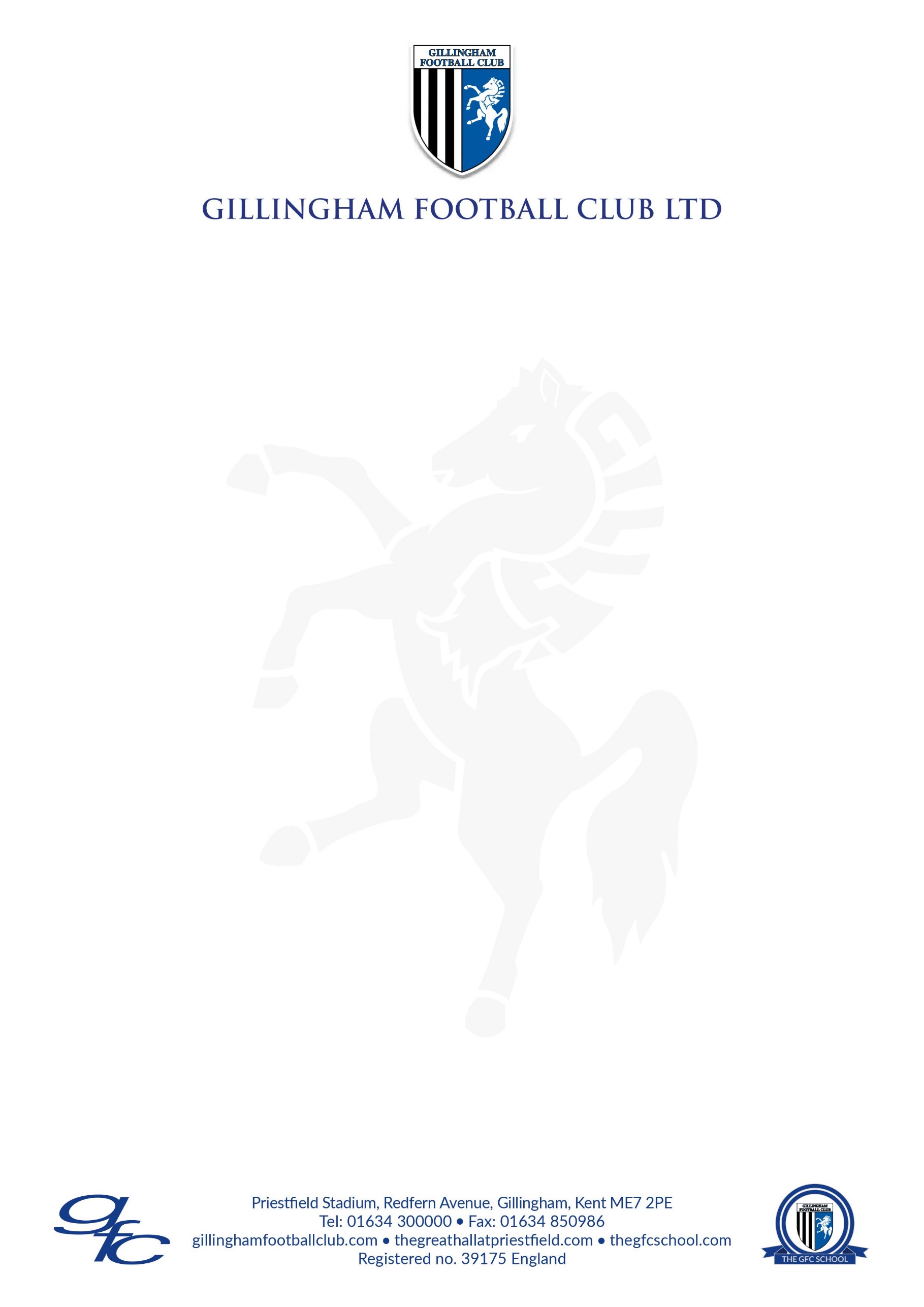 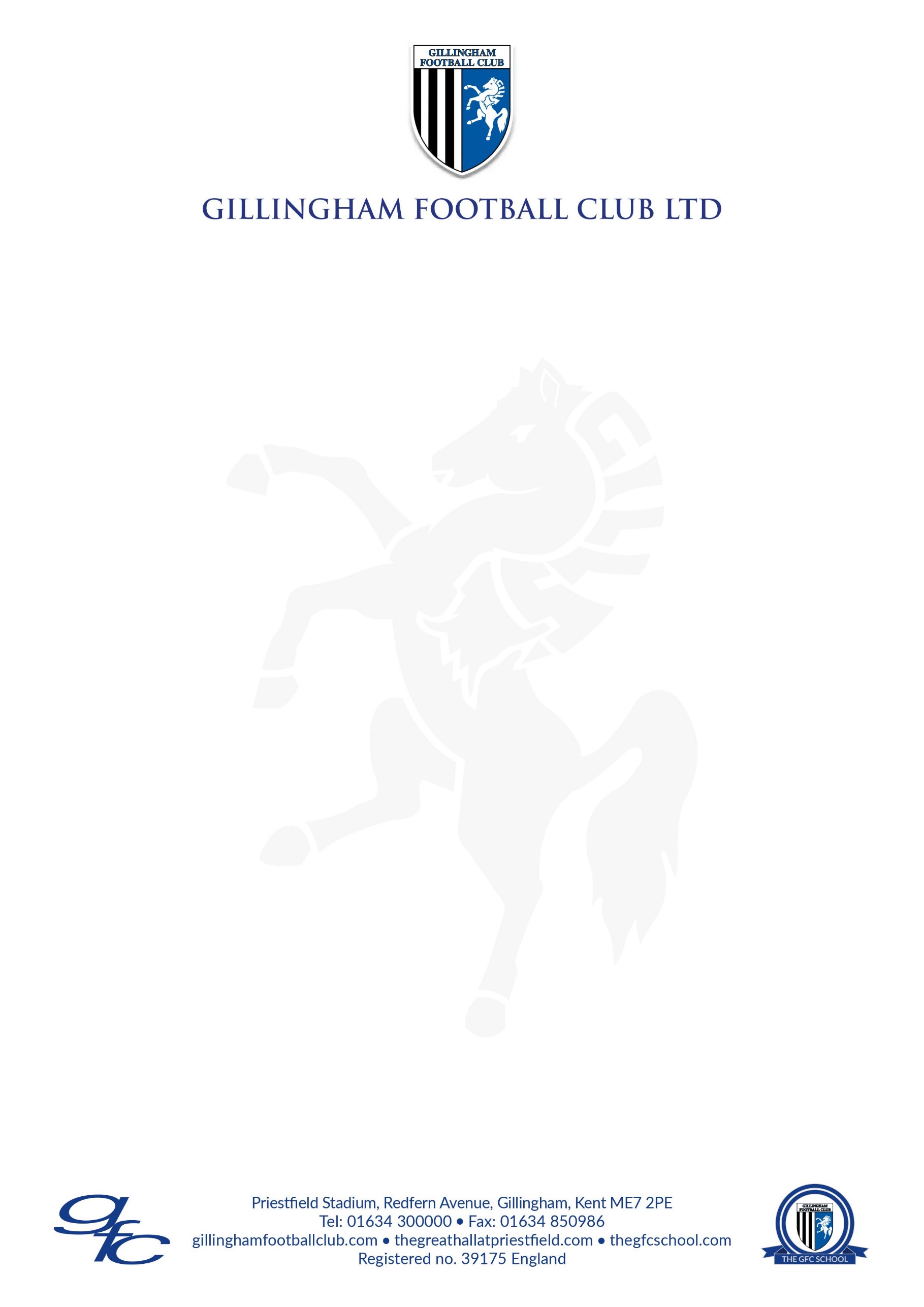 :SHOULD A CHILD OR ADULT BE AT IMMEDIATE RISK OF HARM, PLEASE CONTACT THE POLICE ON 999, THEN CONTACT YOUR SAFEGUARDING TEAM WITHIN 1 HOUR. FAILURE TO REPORT A CONCERN WITHIN THE BELOW TIMESCALES WITHOUT GOOD REASON, OR TO COMPLY WITH AN INVESTIGATION CAN PUT YOUR PLACE WITHIN OUR CLUB AT RISK Timescales for reporting are as follows:Important ContactsSenior Safeguarding Officer – Nick Farrell – safeguarding@priestfield.com - 07795271323 Designated Safeguarding Officer (DSO) Academy – Rob Peck – rpeck@priestfield.com Gillingham FC Chief Operations Officer – Paul Fisher – enquiries@priestfield.com EFL Regional Safeguarding Manager Darren Green - Dgreen@efl.com  Kent City Council Local Authority Designated Officer (LADO) Hollie Priestley 03000 410 888. kentchildrensLADO@kent.gov.uk Kent Safeguarding and Inclusion Officer: bianca.logronio@kent.gov.uk 03000 41214003000 412140Police Tel: 999 in an emergency Tel: 101 non emergencies NSPCC Email: help@nspcc.org.uk Tel: 0808 800 5000 Childline Tel: 0800 1111 Ann Craft Trust Tel: 0115 9515400 Kidscape Email: parentsupport@kidscape.org.uk Tel: 07496 682785 – WhatsAppApproved byVersionIssue DateReview DateContact PersonComments1March 2023March 2024N.FarrellS.Gallinson2June 2023June 2024N.FarrellS.Gallinson3July 2023July 2024A.RasheedKCSiE 2023 update, font and background updateA.R New DSOS. Galinson420/10/202320/10/2024P LloydSenior Safeguarding Officer Contact UpdateLevelCriticallyImpact1Most SevereHigh2SevereHigh3MediumMed-Low4LowLowLevelGFC Safeguarding TeamPolice/Local AuthorityFAEFLRecord Via MyConcern1Within 1 hour999 immediately /Childrens services or adult services to ben otified immediately by safeguarding team. SSM to make FA referral within 1 hour. EFL duty on call to be advised within an hourWithin 1 hour 2Within 1 hour999 immediately where necessary Children’s/Adult services to be notified immediately by safeguarding teamSSM to make referral within 1 hourEFL duty on call to be advised within an hourWithin 1 hour3Within 24 hoursSSM will make contact if required following an internal enquiry Will be referred by the SSM if required following an internal enquiry EFL to be advised if required by the SSM following an internal enquiryWithin 24 hours 4Within 24 hours Will be notified by SSM if required  following initial internal enquiry Will be referred by the SSM following an internal enquiry EFL to be advised if required by the SSM following an eternal enquiry.Within 24 hours 